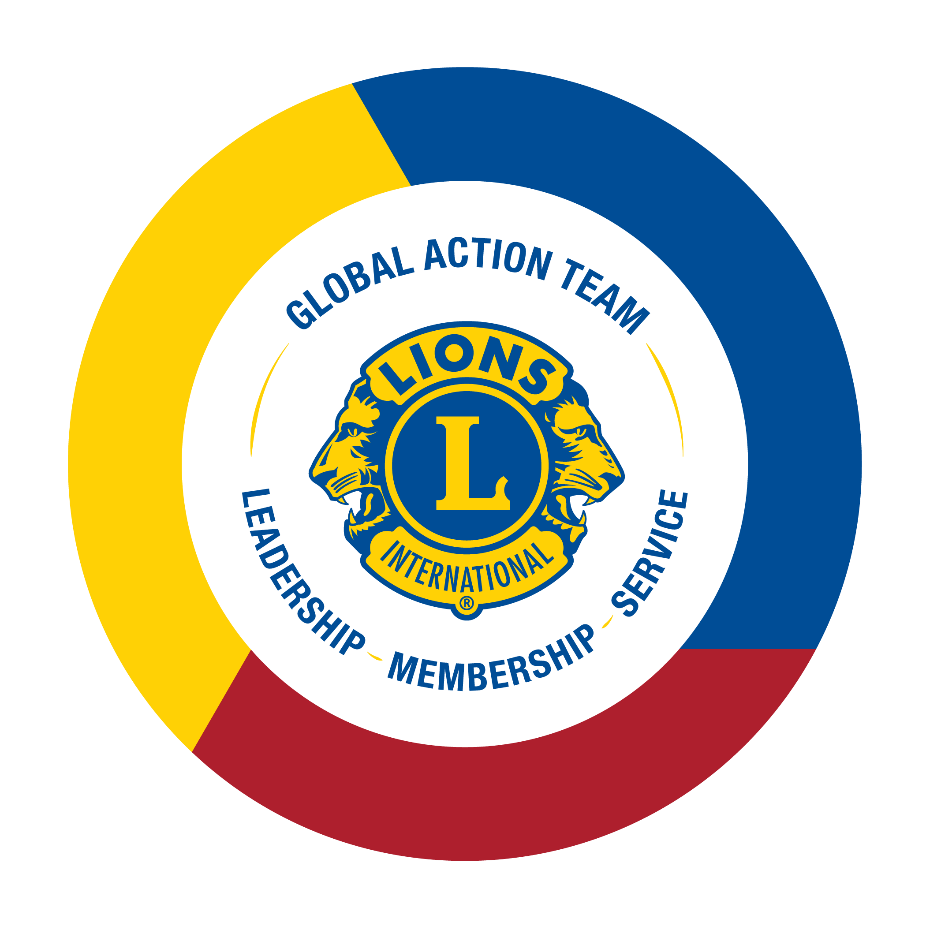 Guida operativa del GAT Aspettative di base (MD/D)Storia del Global Action TeamIl GAT ha avuto inizio da una serie di team separati, il Global Membership Team (formato nel 2008), il Global Leadership Team (formato nel 2010) e il Global Service Team (formato nel 2017), che poi si sono uniti nel 2017 per formare il Global Action Team.  Nel 2019 il Consiglio di Amministrazione di Lions Clubs International ha deciso di unificare ulteriormente i team scomponendo i compartimenti stagni di GLT, GMT e GST ai livelli più alti del GAT per fornire una leadership coesa a tutti i livelli dei Lions. Per rafforzare ulteriormente l'impatto del nostro servizio attraverso la crescita associativa, nel 2022 è stato creato il ruolo facoltativo di Presidente del Global Extension Team a livello distrettuale per garantire il raggiungimento degli obiettivi distrettuali relativi alla creazione di nuovi club. Oggi, il Global Action Team è allineato per creare un impatto duraturo attraverso l'azione dal livello di club a quello internazionale.Finalità del Global Action TeamIl GAT aiuta i distretti a raggiungere i propri obiettivi creando un approccio unificato per tutte le aree chiave dei Lions. Mantenendo gli obiettivi distrettuali in primo piano, il GAT si trova in una posizione unica, dall'area costituzionale fino a quella di club, per contribuire a promuovere la crescita associativa nei club, aumentare la visibilità dei Lions nella comunità grazie ai service di grande impatto, e per formare leader capaci e innovativi all’interno dei distretti. La rete di leader GAT supporta direttamente i distretti per ispirare l’azione nei club. Inoltre, il GAT supporta la visione di Lions Clubs International e della LCIF, e contribuirà a riaccendere la passione per il service nei Lions e nei Leo.Benefici del Global Action TeamSupporto tra i membri del team. Il GAT è composto da persone che sanno meglio di chiunque altro cosa serve per avere successo come Lions. Stabilendo una rete di contatti tra di loro, i membri del GAT condividono le strategie, le risorse e le pratiche migliori adottate a livello locale.Competenza globale. Attivazione locale. I leader GAT hanno una linea diretta con i leader e il personale dell'associazione, fornendo accesso a strategie e risorse comprovate a livello globale che possono essere adattate per rispondere ai bisogni localiMentoring autentico. I leader GAT fanno da esempio per la loro forte leadership e lavorano a stretto contatto con i Lions locali per sviluppare e affinare le loro competenze di leadership.Orientamento verso gli obiettivi. I leader del GAT guidano i governatori distrettuali entranti nella definizione degli obiettivi, nella pianificazione e nel processo di implementazione, la base del successo per ogni distretto.Connessione. Il GAT promuove forti punti di connessione tra i club e i distretti, creando una fitta rete che collega i Lions locali alla comunità globale.La voce dei Lions. I leader GAT di tutto il mondo condividono esperienze ed esigenze con la sede centrale di Lions Clubs International per fornire informazioni utili allo sviluppo di strumenti, risorse e iniziative efficaci.Le storie. Il GAT utilizza la sua vasta rete di contatti per trovare e condividere le storie significative dei Lions che ispirano e informano gli altri soci Lions.Aree di interesse del Global Action Team MISSION 1.5 Lions International sta intraprendendo una nuova iniziativa per raggiungere 1,5 milioni di soci entro il 2027.Gli obiettivi della MISSION 1.5 sono i seguenti: raggiungimento da parte di tutte le aree costituzionali di una crescita netta positiva entro l'anno sociale 2026-2027; tutti i distretti aggiungeranno nuovi club; tutti i club immetteranno nuovi soci durante la MISSION 1.5; e i distretti incorporeranno strategie per attrarre un numero maggiore di soci.Le responsabilità dei Leader di Area costituzionale e di Area GAT includeranno la formazione/monitoraggio del successo dei loro distretti, fornire risorse e supporto ed essere responsabili del raggiungimento degli obiettivi della MISSION 1.5 per la rispettiva AC/Area.Obiettivi distrettualiIl GAT aiuta i distretti a raggiungere i propri obiettivi creando un approccio unificato all’azione per quanto riguarda il Service, la Membership, la Leadership e la LCIF. Come membri del GAT siete responsabili di supportare il processo per la definizione degli obiettivi, la pianificazione e l’implementazione. Gli obiettivi dovranno essere esaminati con cadenza trimestrale per garantire che i distretti siano sulla buona strada verso il loro raggiungimento. Monitorate e tenete traccia dei progressi degli obiettivi stabiliti, delle attività di servizio, della crescita associativa (MISSION 1.5), dello sviluppo della leadership e della LCIF attraverso il riassunto grafico sul progresso degli obiettivi distrettuali su Insights. Inoltre, gli obiettivi associativi stabiliti rispetto ai dati effettivi sulla crescita associativa per ogni distretto, multidistretto, area, area costituzionale possono essere monitorati tramite il rapporto mensile sul progresso associativo. I rapporti aggiornati per l'anno sociale 2023-24 saranno disponibili a partire dal 1° luglio 2023.Approccio per la membership globale Il GAT è la forza trainante dell’approccio per la membership globale che unisce un approccio strategico e una serie di risorse che i team distrettuali possono utilizzare per raggiungere gli obiettivi della MISSION 1.5, per sviluppare l'affiliazione e raggiungere una crescita netta positiva tramite le seguenti azioni: Rinvigorire i distretti con nuovi club Rivitalizzare i club con nuovi sociRidare motivazione ai soci con nuovi momenti di associazione e servizi entusiasmanti L'approccio ha applicabilità universale e può essere personalizzato in base alle esigenze e alle circostanze delle varie regioni.Come membri del GAT, siete responsabili di supportare l'implementazione dell'approccio per la membership globale, che include: creare una squadra, creare una visione, sviluppare un piano e costruire il successo nella vostra area. Collaborate con i leader della vostra area per saperne di più sul processo e sugli adattamenti regionali realizzati per soddisfare le esigenze della vostra area.  Nel 2021-22 il GAT ha collaborato da vicino con quei distretti che erano stati selezionati per partecipare al programma pilota inteso a creare un processo regionalizzato per supportare al meglio gli obiettivi dell'approccio per la membership globale in preparazione per un'espansione mondiale per l’anno lionistico 2022-23. Ulteriori informazioni e risorse sono disponibili sulla pagina web dedicata all’approccio per la membership globale.Incrementare l'utilizzo del Lion AccountCreati per potenziare il servizio dei Lions, i nostri prodotti digitali offrono un'ampia varietà di strumenti, risorse e dati per club, officer e singoli Lions. L'accesso a ciascun prodotto dipende dalle posizioni specifiche ricoperte all'interno dei club e dell'associazione.Tutti i livelli del GAT possono beneficiare unicamente dalle piattaforme disponibili che sono descritte nella sezione “Tecnologia” di questa guida. I membri del GAT dovrebbero creare un Lion Account e incoraggiare anche gli altri componenti del loro team a farlo.Giornate mondiali dei rapporti (WWRD)Le Giornate mondiali dei rapporti si svolgeranno tre volte all'anno tra settembre - ottobre, febbraio - marzo e maggio - giugno, prima delle riunioni del Consiglio di amministrazione. I Leader di AC si incontreranno con il Comitato direttivo, i Leader di Area, i Group Leader e lo staff di LCI per discutere il seguente ordine del giorno: Current Lion Year progress to MISSION 1.5 targetsProgresso nell’anno sociale rispetto agli obiettivi della MISSION 1.5 Barriere/OstacoliSupporto necessarioDefinizione degli obiettivi per il prossimo anno sociale/Approccio per la membership globaleIl processo di presentazione dei rapporti in preparazione delle riunioni telefoniche è ancora in fase di sviluppo. Maggiori informazioni saranno comunicate successivamente.Opportunità per ricevere fondi e contributiContributo per lo sviluppo della leadershipProgramma di contributi per lo sviluppo della leadership per i multidistretti e distrettiIl Programma di contributi per lo sviluppo della leadership per i multidistretti e distretti fornisce dei fondi per sostenere le spese relative alla formazione multidistrettuale dei primi e secondi vice governatori distrettuali e alla formazione distrettuale dei presidenti di zona. I coordinatori GLT di multidistretto, distretto singolo o di sottodistretto, che risultano registrati nell’archivio dati di Lions Clubs International per l’anno sociale corrente, sono responsabili di inviare la domanda di contributo e il modulo di rimborso spese. Il contributo per lo sviluppo della leadership per i multidistretti fornisce un rimborso fino a 100 USD per ogni primo vice governatore distrettuale confermato e fino a 75 USD per ogni secondo vice governatore distrettuale confermato (senza superare le spese effettive sostenute). I coordinatori multidistrettuali GLT sono vivamente incoraggiati a invitare i primi e i secondi vice governatori distrettuali dei distretti singoli adiacenti a partecipare.Il contributo per lo sviluppo della leadership per i distretti fornisce un rimborso fino a 500 USD per distretto per la formazione dei presidenti di zona (senza superare le spese effettive sostenute). Il contributo per lo sviluppo della leadership per i distretti è limitato e sarà data priorità alle domande ricevute per prime. Se nella vostra area c'è un distretto provvisorio, contattate il vostro specialista GAT per avere informazioni sui fondi disponibiliPASSATE ALL'AZIONE! Fate una stima delle date dei vostri corsi di formazione e presentate domanda per i contributi rispettivi non appena i moduli saranno disponibili! La data della formazione potrà essere cambiata in un secondo momento, se necessario. Per saperne di più sulla domanda di contributo per multidistretto/distretto e il processo per il rimborso, potete contattare leadershipdevelopment@lionsclubs.org oppure visitare la nostra pagina web.Programma di contributi per i corsi di sviluppo leadershipTutti i multidistretti, distretti singoli, distretti provvisori e circoscrizioni/zone prive di distretto possono ora richiedere un contributo a supporto dei corsi locali. Ricordatevi di comunicare con il vostro coordinatore multidistrettuale o di distretto singolo GLT, in quanto questi è responsabile di approvare e inviare la domanda di contributo e il modulo di rimborso spese.  Per ulteriori informazioni sul programma di sovvenzioni dell'istituto, visitare: pagina webContributi per la crescita associativaProgramma di contributi per lo sviluppo dei sociAl fine di supportare sia le attività di immissione soci che di soddisfazione dei soci attuali, il Comitato Sviluppo Soci di LCI mette a disposizione dei contributi per la crescita associativa su base competitiva. Questi contributi sono pensati per aiutare le regioni ad aumentare la propria presenza, in particolare dove il numero dei soci è in calo. I multidistretti possono richiedere un importo massimo di 4.500 USD alla volta e possono presentare una richiesta al massimo due volte per anno lionistico per un totale di 9.000 USD. I distretti possono richiedere un importo massimo di 1.500 USD alla volta e possono presentare una richiesta al massimo tre volte per anno lionistico per un totale di 4.500 USD.Si prega di notare che gli importi dei contributi assegnati per area costituzionale possono variare.Per ulteriori informazioni sui contributi per lo sviluppo dei soci, visitate la nostra pagina web o inviateci un’email a: membership@lionsclubs.org.Contributi della LCIFLa Fondazione Lions Clubs International offre molti programmi di contributi, sostenendo il servizio dei Lions a favore di varie cause umanitarie. Il kit strumenti per i contributi della LCIF contiene informazioni dettagliate, compresi i criteri specifici per ciascun tipo di contributo. Contributi per le pubbliche relazioniProgrammi concreti che fanno la differenza nelle comunità sono l'elemento determinante delle attività efficaci di pubbliche relazioni per i Lions club. Disponibili in base all'ordine di arrivo, i contributi per le PR sono un ottimo modo a disposizione dei multidistretti o distretti singoli per aumentare la sensibilizzazione pubblica sulle attività e sui programmi dei Lions club. Ulteriori informazioni sui contributi per le PR, comprese importanti scadenze, domande e dettagli sul programma sono disponibili sulla nostra pagina web.Marketing e ComunicazioneSocial media Il GAT ha un gruppo su Facebook aperto a tutti i Lions e Leo. I soci di tutto il mondo condividono pensieri, discussioni e pratiche migliori, e Lions Clubs International fornisce aggiornamenti in tempo reale su importanti cambiamenti, scadenze e programmi.  Incoraggiate i vostri team e i vostri club a unirsi al Gruppo Lions Global Action Team su Facebook.BlogIl GAT utilizza il blog Lions per evidenziare le storie di successo che:Ispirano i lettori attraverso storie che cambiano la vita.Forniscono ai lettori competenze e indicazioni su come fare le cose.Offrono ai lettori l'opportunità di agire.Scoprite cosa hanno fatto i Lions di tutto il mondo e raccontateci la vostra storia sulla nostra pagina web GAT.Il marchio LionsIl marchio di Lions Clubs International è riconoscibile in tutto il mondo. Le linee guida globali sul marchio e il kit per la promozione del marchio sono disponibili sulla pagina web delle linee guida del marchio per garantire il successo della nostra identità visiva e verbale. Il manuale con le linee guida sul marchio contiene gli elementi standard approvati del sistema d’identità visiva e verbale di Lions Clubs International.Il kit per la promozione del marchio fornisce loghi, modelli e altre risorse che il vostro club può utilizzare per promuovere se stesso e i suoi eventi.Metodi di comunicazioneEmailIl presidente del GAT, il vostro leader di area costituzionale/regionale o di area, e Lions Clubs International comunicheranno regolarmente aggiornamenti importanti al GAT via email. Le email vengono inviate in base alle informazioni presenti nell’archivio dati di LCI, quindi assicuratevi di avere un indirizzo email unico nella vostra scheda anagrafica.  App Messenger (WhatsApp/KakaoTalk/Line/WeChat) Il personale addetto al GAT e il team operativo utilizzano WhatsApp e altre applicazioni di messaggistica diretta per comunicare strategie e risorse.FacebookConsiderate la creazione di gruppi su Facebook di area costituzionale/regionale/di area per comunicare con i vostri team.Unitevi al gruppo su Facebook del Lions Global Action Team per avere informazioni importanti e interagire con altri leader in tutto il mondo.TecnologiaProgramma Ambasciatori di prodottiAvviato nel 2020, il programma Ambasciatori di prodotti è un gruppo ristretto di Lions impegnati che lavorano a stretto contatto con il personale di Lions Clubs International per fornire un feedback costruttivo che aiuterà a migliorare i nostri prodotti digitali. Questi Ambasciatori di prodotti, che rappresentano la maggioranza delle aree costituzionali, fungono da intermediari per condividere risorse e informazioni rilevanti con gli altri soci Lions. Contattate il vostro specialista locale GAT per avere un elenco di questi ambasciatori per la vostra area.Coinvolgimento virtuale dei sociIl COVID-19 ha per sempre cambiato il modo in cui viviamo, lavoriamo e serviamo.  I Lions di tutto il mondo stanno trovando nuovi modi per restare in contatto con le loro comunità.  I leader GAT sono incoraggiati a lavorare virtualmente con i soci Lions per mantenerli coinvolti.Lion PortalStiamo aggiornando gli strumenti digitali per i soci Lions.Per dirla semplicemente, stiamo prendendo le funzionalità di MyLion, MyLCI, Insights e altri strumenti e li stiamo combinando in un'esperienza unica e coerente: il Lion Portal.Il nuovo portale offrirà le stesse caratteristiche e funzionalità attualmente disponibili, ma con un'esperienza semplificata e più efficiente.Continuare a utilizzare le informazioni elencate di seguito nel Lion Account per agevolare la navigazione nella piattaforma fino al lancio del Lion Portal.Lion AccountÈ ora disponibile una piattaforma centralizzata per MyLion, MyLCI, Insights e Learn. Dedicate un po’ di tempo ad acquisire dimestichezza con il sistema e contattate i vostri specialisti GAT se avete delle domande. MyLionUsate MyLion per entrare in contatto con altri soci di Lions Clubs International, per definire e promuovere le attività di service di club, e trovare i progetti della vostra area. Il team operativo regionale GAT agirà come contatto per la formazione su MyLion e le risorse per promuovere l’adozione della piattaforma. Considerate di organizzare una formazione locale su MyLion per familiarizzare gli officer di club con questo programma.Comunicazione dei serviceComunicate i vostri service su MyLion. Fare conoscere i risultati raggiunti è importante per i soci, i club e per tutta la nostra organizzazione. La comunicazione dei dati può aiutare a illustrare su un grafico il progresso raggiunto e coinvolgere i partner potenziali. Acquisire le informazioni di tutti i progetti di service, di piccola o grande portata, dimostrerà come i club stiano facendo una differenza. MyLCIUsate MyLCI per controllare, mantenere e aggiornare i dati associativi del vostro distretto, visualizzare i rapporti associativi e monitorare il progresso dei club di nuova omologazione e in status quo. Controllate il nostro ultimo rapporto aggiunto a MyLCI, “Riepilogo dei saldi contabili attuali” (disponibile a partire dalla leadership distrettuale) per monitorare e tenere traccia dei club della propria area a rischio di sospensione finanziaria.Download dei datiI dati del club o degli officer sono disponibili per il download utilizzando la funzione “Scarica dati” su MyLCI. Potete scegliere di scaricare tutti i dati, solamente le informazioni di contatto o qualsiasi altra combinazione dei campi sui dati. L'impostazione predefinita prevede che vengano scaricati tutti i dati dei soci. Per ulteriori informazioni su come utilizzare la funzione di download dei dati, contattate il vostro specialista GAT.RapportiI rapporti sui soci aiutano i leader GAT a monitorare la crescita e il calo associativo nell’arco di un periodo di 30 giorni. Questi rapporti consentono la valutazione della solidità di un multidistretto e distretto per assistere nell’implementazione di un piano strategico. Le risorse per la comunicazione dei dati associativi sono disponibili nella casella strumenti per la trasmissione dei rapporti soci o tramite MyLCI nel menu Centro Assistenza.InsightsInsights fornisce statistiche e metriche di LCI per la vostra area relative allo sviluppo dell'affiliazione e dei club, alle attività di servizio e alle donazioni in favore della LCIF. È inoltre possibile visualizzare i progressi della Campagna 100 e le statistiche su Learn nei singoli riassunti grafici. Tracciate e monitorate il progresso del vostro distretto nel raggiungimento degli obiettivi distrettuali attraverso il riassunto sul progresso degli obiettivi distrettuali. Contattate i vostri specialisti GAT per richiedere un PowerPoint per ulteriori informazioni.LearnL'accesso a “Learn” consentirà ai Lions e ai Leo di completare i corsi online tramite il Centro di formazione Lions, compreso il corso sul GAT, e di vedere le informazioni sia sui corsi diretti da Lions Clubs International, sia sulla formazione locale offerta dai rispettivi coordinatori GLT MD e distrettuali.Nella sezione “Rapporti” di Learn, il rapporto “Registro dei corsi da me frequentati” fornisce ai Lions lo storico dei corsi seguiti come partecipanti e/o docenti.eMMRAlcuni paesi non hanno accesso a determinate tecnologie che utilizziamo presso LCI (principalmente MyLion e MyLCI). Per questo motivo, potranno essere esclusi da determinate comunicazioni ed email, o dovranno ricevere messaggi diversi rispetto ad altri paesi.  Risorse	e-Book del DistrettoQuesto e-Book del distretto contiene informazioni fondamentali per un mandato di successo come governatore distrettuale. Nell’e-Book troverete delle risorse accessibili facilmente, dei link, delle linee guida e le normative del Consiglio di Amministrazione.e-Book del clubGli e-Book del club sono disponibili per diversi ruoli a livello di club. Questi documenti contengono guide onnicomprensive per completare un mandato di successo come leader a livello di club. Centro di formazione LionsIl Centro di formazione Lions offre a tutti i Lions e Leo l'opportunità di apprendere e consolidare la propria conoscenza dei fondamenti dei Lions e di migliorare le proprie competenze di leadership attraverso i corsi interattivi online.Oltre alla formazione degli officer e ai corsi di leadership, nel Centro di formazione Lions è disponibile un corso sul Global Action Team. Con il proprio Lion Account  si accede al Centro di formazione Lions e per seguire i corsi si deve selezionare l’applicazione “Learn”.Pagina web sul GATLa pagina web dedicata al GAT contiene aggiornamenti e risorse per il GAT e dei link alla casella strumenti per i service, la membership e la leadership.Ruoli e responsabilità La descrizione dei ruoli e delle responsabilità dei leader di area costituzionale, di area regionale e di area è contenuta nelle loro email di nomina.  I ruoli e le responsabilità del multidistretto, del distretto e del club sono revisionate durante la riunione del Consiglio di giugno e saranno aggiornate nella pagina sulla Leadership GAT, all'inizio di ogni anno sociale.    Elenco del GATUn elenco completo di tutti i leader di area costituzionale, di area regionale e di area GAT con i multidistretti, distretti singoli e aree prive di distretto loro assegnati è contenuto nella pagina web dedicata al GAT. Panoramica sul GAT in PPTSulla pagina web dedicata alle risorse per il GAT è disponibile una presentazione in PowerPoint che fornisce una panoramica generale sul GAT e sui ruoli del team.Raccolta di strumenti per i webinar sulle storie di successoLa pagina web dedicata alle risorse per il GAT contiene diversi strumenti che i distretti e i club possono utilizzare quando conducono webinar sulle loro storie GAT dal campo, inclusi modelli PowerPoint, tempistiche dei webinar e materiale promozionale.Informazioni di contatto dello staff addetto al GAT	Sul sito web è disponibile un elenco con i contatti dello staff di supporto del GAT.Contattate direttamente il team via email all'indirizzo GAT@lionsclubs.org.Di seguito sono indicati gli indirizzi email specifici dello staff suddivisi per area costituzionale:CA 1: GAT.CA1@lionsclubs.orgCA 2: GAT.CA2@lionsclubs.orgCA 3: GAT.CA3@lionsclubs.orgCA 4: GAT.CA4@lionsclubs.orgCA 5: GAT.CA5@lionsclubs.orgCA 6: GAT.CA6@lionsclubs.orgCA 7: GAT.CA7@lionsclubs.orgCA 8: GAT.CA8@lionsclubs.orgLions ShopI leader GAT di multidistretto, distretto e club possono acquistare i biglietti da visita e altri articoli tramite il nostro negozio online Lions Shop. Tra gli articoli disponibili troviamo, solo per citarne alcuni, premi, distintivi, penne e abbigliamento. Manuale della Normativa del Consiglio di AmministrazioneRicordate di consultare il Manuale della Normativa del Consiglio di Amministrazione dopo ogni riunione del Consiglio, in quanto vengono apportati frequentemente degli aggiornamenti. Le informazioni sul Global Action Team sono contenute nel Capitolo XXIV.Passate all’azione! Glossario delle parole d'azioneIspirate il vostro team a creare l’azione attraverso l'impatto incorporando delle parole d'azione nelle comunicazioni e nelle promozioni del club.RaggiungereRealizzareSostenereAttivareAnimareFare da ponteColtivareCelebrareCaldeggiareConnettereCreareDeterminareSviluppareSpingereDare i mezziIncoraggiareEnergizzareCoinvolgereFacilitareAiutareInnescareRinvigorireIspirareUnirsiOttimizzareMonitorareMotivareSlancioCrescereOrganizzareEssere flessibiliQuantificarePromuovereRiconoscereCondividereCondurreSupportareFormareCapireUnificareValorizzareASPETTATIVE PER L’ORIENTAMENTO INIZIALEASPETTATIVE PER L’ORIENTAMENTO INIZIALE☐Esaminare i ruoli e le responsabilità.☐Esaminare la guida operativa del GAT.☐Esaminare gli obiettivi distrettuali per la vostra area utilizzando il link "Visualizza/Stampa obiettivi" fornitovi o tramite il riassunto grafico sul progresso degli obiettivi distrettuali su Insights.☐Esaminare le date importanti relative alle opportunità per un supporto finanziario, programmatico e di sviluppo della leadership.☐Esaminare e comprendere i materiali formativi per il Lion Account per supportare e promuoverne l'uso.☐Esaminare e comprendere quali sono le esigenze tecnologiche e di comunicazione della vostra area per fornire supporto se necessario. ☐Fornire un feedback sugli obiettivi distrettuali e sui piani d'azione presentati per il vostro MD/Distretto, compresi quelli della MISSION 1.5.☐Mettersi in contatto con il vostro team operativo e seguirne i piani per l’anno del mandato.☐Completare il corso sul Global Action Team disponibile nel Centro di Formazione Lions.☐Unirsi al Gruppo su Facebook del Global Action Team Lions e incoraggiare anche i membri del vostro team a farlo.☐Garantire che voi e i membri del vostro team abbiate un indirizzo email o un numero di telefono unico registrato presso Lions Clubs International. Parlate con il segretario del vostro club per aggiornare i vostri dati.☐Esaminare i PowerPoint e le risorse di supporto sul processo a 4 fasi dell’Approccio per la membership globale, annotando gli aggiornamenti compresi quelli per la MISSION 1.5. ☐Esaminare il corso sull’Approccio per la membership globale nel Centro di formazione Lions.ASPETTATIVE CONTINUEASPETTATIVE CONTINUE☐Garantire che il GAT di MD, il distretto e club comprenda i propri ruoli e responsabilità.☐Impegnarsi a supporto degli obiettivi dell’intera organizzazione e della MISSION 1.5 che comprendono il raggiungimento di obiettivi di membership regionali definiti.☐Sponsorizzare almeno un nuovo socio e omologare almeno un nuovo club.☐Mettersi in contatto con i club per garantire che i rapporti sulle attività di servizio siano inviati.☐Esaminare i progressi raggiunti rispetto agli obiettivi distrettuali tramite il riassunto grafico sul progresso degli obiettivi distrettuali (dashboard) sul progresso dei distretti per la propria area e modificare i piani secondo necessità.☐Garantire di comunicare le sfide e i successi ai rispettivi team GAT per rafforzare il nostro impatto.☐Incontrare regolarmente il proprio team della MISSION 1.5. e fornire feedback sul raggiungimento degli obiettivi di membership.☐Presentare domanda per tutti i contributi appropriati per lo sviluppo della leadership, per la crescita associativa, della LCIF e per le PR.☐Garantire che i presidenti di zona stiano coinvolgendo i loro club condividendo informazioni, risorse e offrendo il supporto del distretto per superare le sfide che potrebbero dover affrontare.☐Approfondisci la tua conoscenza del ruolo facoltativo del Presidente del Global Extension Team a livello distrettuale e promuovilo.☐Garantire che i presidenti di comitato marketing coinvolgano i propri club condividendo le informazioni, le risorse e offrendo supporto per promuovere i service, la membership e le opportunità di leadership. ☐Incoraggiare i Lions a creare un Lion Account per accedere alle piattaforme fondamentali per il loro ruolo e ai corsi di formazione online all'interno del Centro di formazione Lions.